	Женева, 14 декабря 2023 годаУважаемая госпожа,
уважаемый господин,1	Имею честь пригласить вас принять участие в пятом собрании Оперативной группы МСЭ-Т по метавселенной (ОГ-MV), которое планируется провести в г. Керетаро, Мексика, с 5 по 8 марта 2024 года. Этому собранию будет предшествовать четвертый форум МСЭ "Формирование городской метавселенной: ориентированные на людей города и виртуальные миры", который состоится 4 марта 2024 года в том же месте. Собрание ОГ-MV и форум организованы при поддержке компании Aston Group и муниципалитета г. Керетаро, Мексика.2	Пятое собрание Оперативной группы МСЭ по метавселенной (ОГ-МV):Собрание пройдет с 5 по 8 марта 2024 года в гостинице Grand Fiesta Americana в г. Керетаро, Мексика.Цели пятого собрания включают:•	обсуждение и представление письменных вкладов, включая поступающие сценарии использования;•	продолжение деятельности по разработке текущей документации;•	согласование планов будущих собраний ОГ-МV.Собрания рабочих групп ОГ-MV состоятся во время собрания ОГ-MV.Представление вкладов в письменном виде является необходимым условием успешной работы Оперативной группы; настоятельно рекомендуется выдерживать вклады в соответствии с указанными выше задачами в целях содействия составлению первоначального плана подготовки результатов работы. Вклады в письменном виде следует представлять в секретариат БСЭ (tsbfgmv@itu.int) в электронном формате, используя шаблоны документов, размещенные на домашней странице ОГ-MV. Предельный срок представления вкладов для собрания – 21 февраля 2024 года.Повестка дня собрания, документы и иная полезная информация будут доступны на домашней странице ОГ-MV до начала собрания. Обсуждения будут проходить только на английском языке. Информация о дистанционном участии будет доступна на веб-странице Оперативной группы (www.itu.int/go/fgmv).3	Четвертый форум МСЭ "Формирование городской метавселенной: ориентированные на людей города и виртуальные миры"Четвертый форум МСЭ "Формирование городской метавселенной: ориентированные на людей города и виртуальные миры" состоится 4 марта 2024 года. На форуме будут рассматриваться точки пересечения между метавселенными и "умными" городами; он станет площадкой для открытого диалога о том, как обеспечить, чтобы в "умных" городах и метавселенных первостепенное внимание уделялось людям и они были органично интегрированы в их виртуальные миры. На форуме будут также рассматриваться уникальные проблемы и возможности региона Латинской Америки, чтобы максимально использовать преимущества его динамично развивающегося технологического сектора. Дополнительную информацию можно найти на сайте: https://www.itu.int/metaverse/4th-forum-metaverse/.4	Участие в собрании и форуме является бесплатным и открыто для отдельных экспертов и организаций из всех секторов и соответствующих областей знаний. Всем лицам, которые хотели бы следить за работой OГ-MV или участвовать в ней, предлагается зарегистрироваться в специальном списке рассылки; подробная информация о порядке регистрации размещена по адресу: https://itu.int/go/fgmv/join. 5	Для того чтобы МСЭ мог предпринять необходимые действия по организации собрания, участникам предлагается пройти регистрацию в онлайновом режиме на домашней странице ОГ-MV в максимально короткий срок. Число мест ограничено, и регистрация будет проводиться по принципу "первым пришел − первым обслужен". Регистрация необходима как для дистанционного, так и для очного участия. Обращаем ваше внимание на то, что предварительная регистрация участников на эти мероприятия проводится только в онлайновой форме.6	Хотел бы напомнить вам о том, что для въезда в Мексику и пребывания в ней гражданам некоторых стран необходимо получить визу. Если есть необходимость в получении визы, то ее следует запрашивать до прибытия в страну и получать в посольстве или консульстве, представляющем Мексику в вашей стране, или, если в вашей стране такое учреждение отсутствует, в ближайшем учреждении к стране выезда. Сроки получения визы могут быть разными, поэтому рекомендуется уточнить их непосредственно в соответствующем представительстве и подать заявление заранее.Дополнительная информация и документы, необходимые для оформления визы, если в таковых есть потребность, будут представлены в документе о материально-техническом обеспечении собрания и форума, размещенном на домашней странице ОГ-MV.Желаю вам плодотворного и приятного собрания.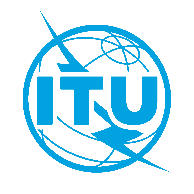 Международный союз электросвязиБюро стандартизации электросвязиОсн.:Циркуляр 167 БСЭFG-MV/CBКому:–	Администрациям Государств – Членов Союза–	Членам Сектора МСЭ-Т–	Ассоциированным членам МСЭ-Т–	Академическим организациям − Членам МСЭКопии:–	Председателям и заместителям председателей исследовательских комиссий МСЭ–	Директору Бюро развития электросвязи–	Директору Бюро радиосвязиТел.:Факс:Эл. почта:+41 22 730 6301+41 22 730 5853tsbfgmv@itu.intКому:–	Администрациям Государств – Членов Союза–	Членам Сектора МСЭ-Т–	Ассоциированным членам МСЭ-Т–	Академическим организациям − Членам МСЭКопии:–	Председателям и заместителям председателей исследовательских комиссий МСЭ–	Директору Бюро развития электросвязи–	Директору Бюро радиосвязиПредмет:Пятое собрание Оперативной группы МСЭ по метавселенной (ОГ-MV) и четвертый Форум МСЭ по формированию городской метавселенной: ориентированные на людей города и виртуальные миры (г. Керетаро, Мексика, 4−8 марта 2024 г.)1 февраля 2024 г.−	Направление запросов для содействия в получении визы (Дополнительная информация и документы, необходимые для оформления визы, если в таковых есть потребность, будут представлены в документе о материально-техническом обеспечении собрания и форума, размещенном на домашней странице ОГ-MV)21 февраля 2024 г.−	Представление письменных вкладов (по эл. почте: tsbfgmv@itu.int)28 февраля 2024 г.−	Предварительная регистрация (в онлайновой форме на домашней странице ОГ-MV)С уважением,Сэйдзо Оноэ
Директор Бюро
стандартизации электросвязи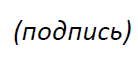 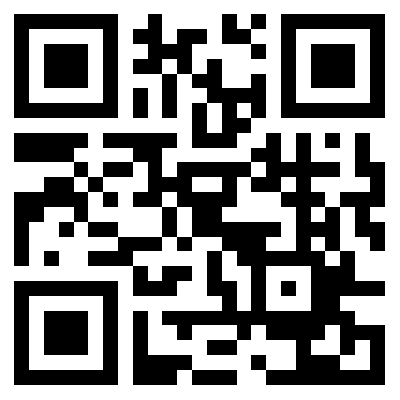 Информация 
о собрании ОГ-MV